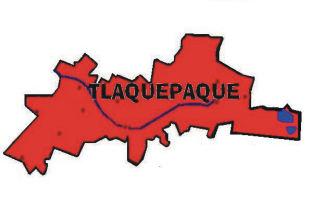 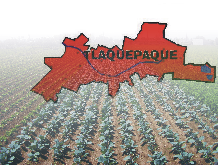 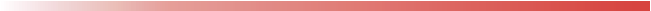 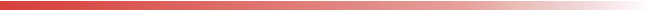 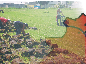 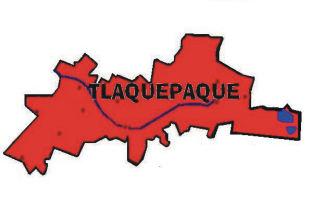 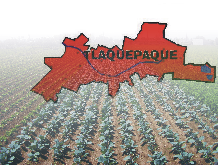 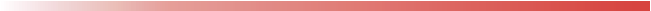 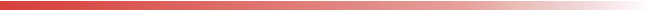 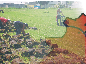 De conformidad con los artículos 24, 25  párrafo III,  26 y 29 de la Ley de Desarrollo Rural Sustentable y los Artículos  10, 11, 12, 13, y 14 del Reglamento Interno del Consejo Municipal de Desarrollo Rural Sustentable de San Pedro Tlaquepaque,  se convoca a la 6ª. Reunión Ordinaria del Consejo Municipal de Desarrollo Rural Sustentable de San Pedro Tlaquepaque, Jal.,  en la Casa Ejidal de Los Ranchitos,  San Pedro Tlaquepaque, Jal.,  el día Martes 14 de Agosto del 2018,  iniciando a las 12:00 hrs. la Reunión se realizará  bajo el siguiente Orden del Día:1.- Bienvenida.2.- Asistencia y verificación de Quorum legal y Declaratoria de validez de la asamblea.3.- Lectura del acta anterior y seguimiento de acuerdos y en su caso su aprobación.4.- Participación  de la Dirección de Desarrollo Agropecuario, de las Instituciones, de los Consejeros, uso de la voz y por escrito, de las necesidades y planteamientos de los Ejidos, Asociaciones y Cadenas Productivas de Especies Menores, de Acuacultura, Bovinos Leche,  Bovinos carne, Granos alimentación humana, Hortícola y Frutícola (un minuto cada uno).5.- Asuntos varios, acuerdos y clausura de asamblea.En caso de no reunirse el quorum legal en la Reunión a la hora estipulada en esta convocatoria, se señalará a las 12:15 hrs. del mismo día martes 14 de Agosto del 2018, para que tenga verificativo la Reunión Ordinaria en segunda Convocatoria, misma que se llevará a cabo con los Consejeros que se encuentren presentes y los acuerdos tomados serán acatados por el total de sus integrantes.A T E N T A M E N T E,SAN PEDRO TLAQUEPAQUE, JAL.,  A  14 DE AGOSTO DEL 2018.DR. SALVADOR NUÑEZ CÁRDENASSECRETARIO TÉCNICO DEL CONSEJO MUNICIPAL DE DESARROLLO RURAL SUSTENTABLE DE SAN PEDRO TLAQUEPAQUE, JAL.c.c.p. Archivo      González Gallo # 52, Toluquilla, San Pedro Tlaquepaque, Jal. Tel. 36 01 01 19 y 36 01 14 05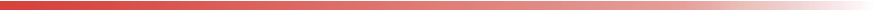 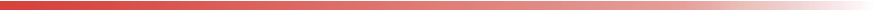 